UMOWA 0306/WEI/BSU/2024zawarta w dniu ….........2024 r. w Łodzi pomiędzy:„EC1 Łódź - Miasto Kultury” w Łodzi z siedzibą przy ul. Targowej 1/3 w Łodzi, 90-022 Łódź, (adres do korespondencji: ul. Juliana Tuwima 46, 90-021 Łódź) wpisane pod nr RIK/2/2008 do Rejestru Instytucji Kultury prowadzonego przez Urząd Miasta Łodzi, NIP: 7251972744,  REGON: 100522238 zwane w dalszej części umowy Zamawiającym, reprezentowane przez  p. Błażeja Modera – Dyrektora a_______________________ zwaną w dalszej części umowy „Wykonawcą”, reprezentowaną przez ___________________________________________Działając na podstawie art. 2 ust. 1 pkt 1) ustawy z dnia 11 września  2019 r. Prawo zamówień publicznych (tj. Dz. U. 2023 r. poz. 1605 ze zm.) została zawarta umowa o następującej treści:§ 1 Przedmiot umowyZamawiający zleca, a Wykonawca przyjmuje do wykonania usługę  wykonania czterech przeglądów serwisowych (wiosenny i jesienny) agregatów wody lodowej typu NRC – 5 sztuk i typu CR – 1 sztuka oraz klimakonwektorów stojących FCX i wiszących FCL (łącznie 97 szt. urządzeń) zamontowanych w budynkach kompleksu EC1 Zachód w Łodzi przy ul. Targowej 1/3.Przeglądy dot. agregatów typ. NRC0325L, NRC0650L, NRC0600L, NRC0700, CR100A, NRC0500L i klimakonwektorów FCX i FCL.Konserwacja odbywać się będzie w terminach uprzednio ustalonych z Zamawiającym.Szczegółowy zakres czynności został opisany w załączniku do wniosku zał. nr 1 – wykaz czynności serwisowych.     W ramach wykonania przedmiotu umowy Wykonawca sporządzi dokumentacje wykonanych prac w postaci szczegółowego zestawienia wszystkich wykonanych czynności, pomiarów i badań, wraz z wszystkimi niezbędnymi i wymaganymi obowiązującymi przepisami informacjami oraz oświadczeniem potwierdzającym sprawność urządzeń i instalacji objętych przeglądem oraz ich zgodność z obowiązującymi przepisami.§ 2 Terminy realizacjiUmowa zostaje zawarta na czas określony począwszy od dnia jej zawarcia do dnia 
31.10.2025 roku.Wykonawca będzie wykonywał przeglądy w następujących terminach :Przegląd 1 w terminie od 01.05.2024 do 31.05.2024 Przegląd 2 w terminie od 01.10.2024 do 30.10.2024 Przegląd 3 w terminie od 01.04.2025 do 30.04.2025 Przegląd 4 w terminie od 01.10.2025 do 30.10.2025 Jeśli w toku wykonywania umowy, Wykonawca stwierdzi zaistnienie okoliczności, które dają podstawę do oceny, że przedmiot umowy nie zostanie wykonany w terminie określonym w umowie, Wykonawca niezwłocznie zawiadomi Zamawiającego drogą elektroniczną na adres podany w § 13 ust. 1 pkt 1).Szczegółowy harmonogram prac w czasie każdego przeglądu zostanie uzgodniony i spisany przez strony umowy przed przystąpieniem bezpośrednio do prac. Harmonogram ten będzie uwzględniał terminy dostępności pomieszczeń lub części budynków ze względu na ewentualne imprezy i prowadzoną działalność w budynkach EC1.Termin zakończenia prac będących przedmiotem niniejszej umowy, a w tym każdego
z przeglądów oznacza datę ostatecznego bezusterkowego protokolarnego ich przyjęcia przez Zamawiającego dla każdego przeglądu z osobna.Jeśli w toku wykonywania umowy, Wykonawca stwierdzi zaistnienie okoliczności, które dają podstawę do oceny, że przedmiot umowy nie zostanie wykonany w terminach określonych
w umowie, Wykonawca niezwłocznie zawiadomi Zamawiającego drogą elektroniczną na adresy podane w umowie.§ 3 Obowiązki ZamawiającegoZapewnienie Wykonawcy dostępu do urządzeń na czas trwania prac w uzgodnionych przez strony terminach umożliwiających realizację umowy.Zapewnienie energii elektrycznej i wody na czas trwania prac.Udostępnienia Wykonawcy wglądu do książek serwisowych urządzeń.Wyznaczenie osób do kontaktów: ………, …..@ec1lodz.pl, tel.: ….Przystąpienie do odbioru prac.Dokonywanie w ustalonych terminach płatności za bezusterkowo wykonane prace zgodnie
z zapisami umowy.§ 4 Obowiązki WykonawcyTerminowe, prawidłowe i bezpieczne wykonanie przedmiotu umowy zgodnie z zasadami sztuki budowlanej, obowiązującymi normami, wskazaniami nadzoru oraz obowiązującymi przepisami, w tym przepisami BHP i przeciwpożarowymi oraz Prawa Pracy.Wykonanie przedmiotu umowy wyłącznie siłami własnymi. Wykonawca nie może zlecać wykonania choćby części przedmiotu umowy jakiemukolwiek innemu podmiotowi bez zgody Zamawiającego.Wykonywanie prac określonych w § 1 ust. 1-2 w godzinach uzgodnionych z Zamawiającym.Posiadanie wiedzy i doświadczenia oraz potencjału technicznego do wykonania robót stanowiących przedmiot umowy.Posiadanie certyfikatu potwierdzającego posiadanie wiedzy i umiejętności określonych
w  Rozporządzeniu Ministra Rozwoju z dnia 17 grudnia 2015 r. w sprawie minimalnych wymagań dotyczących wyposażenia technicznego odpowiedniego dla wykonywania czynności objętych certyfikatem personelu oraz spełnienie wymagań zapisanych w ustawie z dnia
28 września 2017 r. o substancjach zubożających warstwę ozonową oraz o niektórych fluorowanych gazach cieplarnianych. Dokonanie wpisów w kartę urządzenia o wykonanych czynnościach serwisowych zgodnie z ustawą z dnia 28 września 2017 r. o substancjach zubożających warstwę ozonową oraz o niektórych fluorowanych gazach cieplarnianych.Wyznaczenie uprawnionego do kierowania i nadzorowania prac będących przedmiotem umowy kierownika prac w osobie: …………………………………………..,odpowiedzialnego za bezpieczną organizację prac z kompetencjami do podejmowania decyzji dotyczących realizacji przedmiotu umowy, pełniącego bezpośredni nadzór nad podległymi mu pracownikami.Niedopuszczenie do realizacji przedmiotu umowy nieupoważnionych osób, usuwać z terenu prac pracowników własnych rażąco naruszających przepisy i zasady BHP i ppoż. lub stwarzających bezpośrednie zagrożenie dla zdrowia lub życia przebywających na terenie
EC1, a w tym osoby wskazane przez służbę BHP Zamawiającego.Wykonywanie poleceń nadzoru ze strony Zamawiającego, przestrzeganie określonych przez Zamawiającego zasad zapewniających bezpieczne warunki pracy oraz zasad kontroli jakości.Używanie do prac jedynie sprawnych i bezpiecznych maszyn i urządzeń oraz sprzętu zabezpieczającego posiadającego aktualną dokumentację poświadczającą ich sprawność techniczną oraz świadectwa dopuszczające do pracy.Zapewnienie wykwalifikowanego, przeszkolonego i uprawnionego personelu do wykonywania przedmiotu zamówienia (łącznie z nadzorem bezpośrednim) wyposażonego
w sprzęt ochrony osobistej, podstawowe narzędzia niezbędne do realizacji przedmiotu umowy.Dostarczenie na żądanie Zamawiającego oświadczenia, że wszyscy pracownicy zatrudnieni przy realizacji przedmiotu umowy posiadają aktualne badania lekarskie dopuszczające do prac (w tym na wysokości) i są przeszkoleni w zakresie przepisów BHP i p-poż., bezpiecznego prowadzenia prac oraz posiadają uprawnienia i kwalifikacje do wykonywania planowanych prac.Prowadzenie prac w sposób niepowodujący uszkodzeń w istniejących elementach budynków oraz zabezpieczenie miejsc wykonywania prac i dróg komunikacyjnych przed powstaniem uszkodzeń. Utrzymanie ładu i porządku w czasie realizacji przedmiotu umowy pod rygorem wykonania prac porządkowych przez Zamawiającego na koszt Wykonawcy. Uporządkowania miejsc pracy po zakończeniu czynności przeglądów oraz wywozu śmieci, opakowań, odpadów po pracach ujętych w niniejszej umowie na własny koszt.Niezwłoczne informowanie Zamawiającego o każdej zmianie danych zawartych w dokumentach złożonych do niniejszej umowy.§ 5 Wynagrodzenie WykonawcyŁączna wartość wynagrodzenia w ramach niniejszej umowy wynosi  …….. netto (słownie: …………..  00/100 zł) plus należny podatek VAT w wysokości ………….. tj.  ……………….  zł (słownie: ………………/100), co daje łączną kwotę  ……………. zł brutto (słownie: ………………./100 zł).Łączna wartość wynagrodzenia za wykonanie jednego przeglądu wynosi …………………. zł netto (słownie: …………..  /100 zł) plus należny podatek VAT w wysokości ………% tj…………  zł (słownie: …………………./100 zł), co daje łączną kwotę  ……………  zł brutto (słownie: …………………./100 zł).Wykonawca nie może żądać podwyższenia wynagrodzenia określonego w ust.1 niniejszego paragrafu, nawet jeżeli w chwili zawarcia umowy, na bazie dostarczonych materiałów wejściowych, nie przewidział wszystkich kosztów niezbędnych do prawidłowej realizacji przedmiotu umowy.Wynagrodzenie powyższe dotyczy całościowej realizacji przedmiotu umowy i obejmuje koszty urządzeń pomocniczych, materiałów do zabezpieczenia przed uszkodzeniem istniejących elementów budynków i innych elementów potrzebnych do właściwej przedmiotu umowy.§ 6 Warunki płatnościPodstawę do wystawienia faktury przez Wykonawcę stanowi protokół przeglądu okresowego podpisany przez osobę wyznaczoną przez Zamawiającego.Faktura płatna będzie przez Zamawiającego przelewem bankowym w ciągu 30 dni licząc od daty wpływu prawidłowo wystawionej faktury wraz z podpisanym protokołem odbioru do biura Zamawiającego w Łodzi przy ul. Tuwima 46.Faktura za wykonane prace będzie płatna przez Zamawiającego na konto Wykonawcy wskazane na fakturze.Do przeniesienia wierzytelności z tytułu niniejszej umowy wymagana jest pisemna zgoda Zamawiającego wyrażona przed dokonaniem cesji. Cesja bez zgody Zamawiającego wyrażonej na piśmie jest nieważna.W przypadku, gdy wskazany przez Wykonawcę rachunek bankowy, na który ma nastąpić zapłata wynagrodzenia, nie widnieje w wykazie podmiotów zarejestrowanych jako podatnicy VAT, niezarejestrowanych oraz wykreślonych i przywróconych do rejestru VAT, o którym jest mowa w art. 96b ustawy o podatku od towarów i usług,  Zamawiającemu przysługuje prawo wstrzymania zapłaty wynagrodzenia do czasu uzyskania wpisu tego rachunku bankowego lub rachunku powiązanego z rachunkiem wykonawcy do przedmiotowego wykazu lub wskazania nowego rachunku bankowego ujawnionego w ww. wykazie.Do momentu uzyskania przez Wykonawcę wpisu rachunku bankowego do przedmiotowego wykazu lub wskazania nowego rachunku bankowego ujawnionego w ww. wykazie, wynagrodzenie Wykonawcy nie będzie uznawane za należne, a Wykonawca nie będzie uprawniony do dochodzenie od Zamawiający zarówno wynagrodzenia, jak i odsetek.§ 7 Odbiór pracZamawiający będzie przystępował do odbioru wykonania czynności składających się na przedmiot umowy po zakończeniu całości prac dotyczących przeglądu i po dokonaniu przez Wykonawcę zgłoszenia zakończenia przeglądu wraz ze złożeniem dokumentacji określającej wykonane czynność i zgodność urządzeń i instalacji z obowiązującymi normami, przepisami, warunkami gwarancji.Zamawiający zobowiązuje się do odebrania prac objętych przedmiotem umowy w dniu dokonania czynności wskazanych w ust. 1 powyżej, pod warunkiem, że prace te są wykonane zgodnie z dokumentacją, normami, wskazaniami osób reprezentujących Zamawiającego, obowiązującymi przepisami w tym przepisami BHP i przeciwpożarowymi oraz że Wykonawca przekazał wymagane dokumenty. W przypadku stwierdzenia wad lub innych braków, Zamawiający wyznaczy Wykonawcy termin na ich usuniecie.Odbiór nastąpi z chwilą podpisania protokołu odbioru prac przez osobę reprezentującą Zamawiającego.§ 8 Postanowienia dodatkoweZamawiający uprawniony jest do kontrolowania prawidłowości wykonywania prac, w szczególności ich jakości, terminowości i użycia właściwych materiałów i narzędzi oraz do żądania utrwalenia wyników kontroli w odpowiednich dokumentach.We wszystkich sprawach związanych z wykonaniem przedmiotu umowy, a w szczególności dotyczących koordynacji prac, dyscypliny pracy, porządku w miejscu wykonywania prac Wykonawca podlega osobom ustanowionym przez Zamawiającego.W przypadku stwierdzenia, iż w trakcie realizacji przedmiotu umowy, nastąpiło z winy Wykonawcy uszkodzenie elementów budynków, Wykonawca dokona na swój koszt naprawy w terminie do 4 tygodni od daty stwierdzenia przez Zamawiającego powstania uszkodzenia lub zostanie obciążony jej kosztami.§ 9 Kary umowneWykonawca ponosi odpowiedzialność z tytułu niewykonania lub nienależytego wykonania przedmiotu umowy na warunkach w niej określonych.Wykonawca zapłaci Zamawiającemu następujące kary umowne, odrębnie za każdy stwierdzony przypadek niewykonania lub nienależytego wykonania obowiązków składających się na przedmiot umowy, w ten sposób że:za każdy dzień opóźnienia zakończenia prac stanowiących przedmiot umowy zdefiniowany w § 1 niniejszej umowy, w stosunku do terminu określonego w § 2 ust. 2 odpowiednio punkt od 1) do 4) w wysokości  0,1% wartości wynagrodzenia brutto określonego w § 5 ust. 2.z tytułu odstąpienia od umowy przez Zamawiającego z przyczyn leżących po stronie Wykonawcy, karę umowną w wysokości 10% wynagrodzenia brutto określonego w § 5 ust. 1 umowy.Zamawiający zastrzega sobie prawo do odszkodowania uzupełniającego, przekraczającego wysokość kar umownych.Należności z tytułu kar umownych i odszkodowań:będą płacone przez Wykonawcę w terminie 14 dni od dnia otrzymania stosownej noty księgowej wystawionej przez Zamawiającego.mogą być potrącane z wynagrodzenia przysługującego Wykonawcy.Wykonawca wyraża zgodę na potrącanie należności z tytułu kar umownych 
z przysługującego mu wynagrodzenia wynikających z faktur.Strony dodatkowo postanawiają, że łączna wysokość wszystkich naliczonych przez Zamawiającego kar umownych nie będzie mogła przekroczyć 15% wynagrodzenia brutto, wskazanego § 5 ust. 1 umowy.§ 10 Odstąpienie od umowyZamawiający ma prawo odstąpić od umowy w przypadku:opóźnienia w realizacji prac przez Wykonawcę ponad 10 dni w stosunku do terminów wynikających z  § 2 ust. 2 odpowiednio punkt od 1) do 4);realizacji prac przez Wykonawcę w sposób wadliwy, niezgodnie z warunkami niniejszej umowy.W każdym przypadku odstąpienie od umowy powinno nastąpić w formie pisemnej pod rygorem nieważności i zawierać uzasadnienie.Zamawiający nadto ma prawo rozwiązać niniejszą umowę przed upływem okresu wskazanego w § 2 ust. 1 umowy, z zachowaniem 14 dniowego okresu wypowiedzenia, w przypadku gdy nastąpi zmiana rocznego planu finansowego Zamawiającego.W przypadku odstąpienia od umowy, strony oświadczają wzajemnie, że postanowienia zawarte w § 9 nadal będą je wiązać.§ 11 Oświadczenia stronWykonawca oświadcza, że zapoznał się z Regulaminem Kompleksu „EC1 Łódź–Miasto Kultury” w Łodzi oraz zobowiązuje się do jego ścisłego przestrzegania.Wykonawca oświadcza, że zapoznał się z Informacją BHP stanowiącą załącznik 2 do umowy i zobowiązuje się do jej stosowania w ramach realizacji przedmiotu niniejszej umowy.Wykonawca oświadcza, iż pracownicy realizujący przedmiot umowy posiadają aktualne, udokumentowane kwalifikacje, badania lekarskie i są przeszkoleni w zakresie przepisów BHP, przeciwpożarowych oraz przepisów dotyczących prac będących przedmiotem niniejszej umowy.§ 12. Koordynator ds. BHPWykonawca zobowiązuje się do zapewnienia bezpieczeństwa i higieny pracy, w rozumieniu art. 208 ustawy z dnia 26.06.1974 Kodeksu pracy, wszystkim pracownikom działającym w imieniu i na zlecenie Wykonawcy. Wykonawca wyznacza koordynatora ds. bhp, w osobie p. ……………..………… tel.: ……………… e-mail: ……………. nadzorującego przestrzegania przepisów i zasad bhp.Do obowiązków Koordynatora ds. bhp należy:nadzór w zakresie bezpieczeństwa i higieny pracy pracowników firm wykonujących prace jednocześnie w tym samym miejscu na terenie kompleksu EC1.przekazanie, przed rozpoczęciem prac, pracownikom działającym w imieniu i na zlecenie Wykonawcy lub ich przedstawicielom, oraz, w przypadku udziału pracowników Zlecającego w wykonywanych pracach, także  pracownikowi służby bhp Zlecającego, informacje o działaniach w zakresie zapobiegania zagrożeniom zawodowym występującym podczas wykonywania prac.Koordynator ds. bhp ma prawo do:przeglądu stanu bezpieczeństwa i higieny pracy na stanowiskach pracy pracowników Wykonawcy;informować pracodawców o zauważonych zagrożeniach wypadkowych oraz uchybieniach w zakresie bhp na stanowiskach pracy pracowników Wykonawcy;niezwłocznego przerwania pracy maszyn lub urządzenia na stanowiskach pracy pracowników Wykonawcy w razie wystąpienia bezpośredniego zagrożenia życia lub zdrowia pracownika lub innej osoby;niezwłocznego odsunięcia od pracy pracownika Wykonawcy, który swoim zachowaniem lub sposobem wykonywania pracy stwarza zagrożenie dla życia lub zdrowia własnego lub innych osób;kontrolowanie aktualności zaświadczeń lekarskich pracowników po stronie Wykonawcy wydawanych w ramach profilaktycznej opieki zdrowotnej o braku przeciwwskazań do wykonywania pracy na danym stanowisku;kontrolowanie dokumentacji bhp podwykonawców i pracowników po stronie Wykonawcy, w szczególności aktualności przeprowadzonych szkoleń bhp oraz stanu zapoznania ww. pracowników z Kartami Oceny Ryzyka Zawodowego zgodnych z ich zatrudnieniem;Wyznaczenie Koordynatora ds. bhp nie zwalnia Wykonawcy z obowiązku zapewnienia pracownikom bezpieczeństwa i higieny pracy w ramach działań jego organizacji.Wykonawca jak i Zamawiający odpowiada odrębnie za stosowanie przepisów bhp oraz za podległych mu pracowników.Ze strony Zamawiającego osobą wyznaczoną do kontaktów w przedmiocie bezpieczeństwa
i higieny pracy oraz realizacji zapisów umowy z tego zakresu jest pracownik służby BHP
Tomasz Golczyk – Główny Specjalista ds. BHP, tel. 609110042, e-mail: t.golczyk@ec1lodz.pl.Powołanie koordynatora ds. BHP nie zwalnia podmiotów gospodarczych od odpowiedzialności prawnej za stan bezpieczeństwa pracy zatrudnionych przez siebie osób.§ 13 Postanowienia końcoweStrony wyznaczają następujące osoby do reprezentowania stron i podpisywania protokołów odbioru przedmiotu umowy:ze strony Zamawiającego :_______________________tel._____________lub inne wyznaczone przez Zamawiającego osoby.ze strony Wykonawcy: :_______________________tel._____________lubStrony ustalają adresy do korespondencji:Zamawiający: ul. Tuwima 46, 90-021 Łódź;Wykonawca: ___________________________________________________W sprawach nieuregulowanych niniejszą umową mają zastosowanie przepisy Kodeksu Cywilnego.Strony dołożą wszelkich starań, by ewentualne spory rozstrzygnąć polubownie, w dobrej wierze i bez uciekania się do drogi sądowej. W przypadku, gdy strony nie dojdą do porozumienia, spory rozstrzygane będą przez sąd powszechny właściwy dla siedziby Zamawiającego.Wszelkie zmiany niniejszej umowy wymagają zachowania formy pisemnej pod rygorem nieważności.Klauzula informacyjna dotycząca przetwarzania danych w związku z zawarciem i realizacją niniejszej umowy, zamieszczona jest w BIP „EC1 Łódź – Miasto Kultury” w Łodzi, pod adresem http://www.bip.ec1lodz.pl/Dane-zwiazane-z-zawartymi-umowami,46 W przypadku braku możliwości dostępu do elektronicznego zapisu klauzuli informacyjnej, Zamawiający może przekazać ją Wykonawcy w dowolnym momencie, na żądanie.Umowę sporządzono w dwóch jednobrzmiących egzemplarzach, jeden dla Wykonawcy i jeden Zamawiającego.Załączniki stanowiące integralną częścią umowy:Załącznik nr 1 – Wykaz urządzeń i zakres prac Załącznik nr 2 - Informacja BHP Załącznik nr 3 - Klauzula informacyjna RODOZałącznik nr 1 do umowy
nr 0306/WEI/BSU/2024Zakres czynności serwisowych dla agregatów wody lodowej:Sprawdzenie ogólnego stanu urządzenia,Sprawdzenie stanu zabrudzenia skraplacza, i jego ewentualnych uszkodzeń,Sprawdzenie historii alarmów i pracy urządzenia, Sprawdzenie układu sterowania i ewentualna konfiguracja systemu,Sprawdzenie połączeń elektrycznych w obwodzie zasilania, sterownia i kontroli,Sprawdzenie szczelności instalacji chłodniczej metodą pośrednią,Sprawdzenie zawilgocenia czynnika,Pomiar parametrów pracy instalacji chłodniczej (temperatury, ciśnienia), i ewentualna regulacja,Sprawdzenie poziomu oleju w sprężarkach (wyposażonych we wzierniki),Sprawdzenie poprawności działania grzałek karterów sprężarek,Pomiar natężenia prądu sprężarek, wentylatorów, pomp obiegowych (jeżeli wyposażono),Sprawdzenie pracy agregatu przy pełnym obciążeniu sprężarek (jeżeli możliwe),Sprawdzenie poprawności działania czujnika przepływu,Sprawdzenie poprawności działania regulatora prędkości obrotowej wentylatorów (jeżeli wyposażono).Wykonanie innych czynności zawartych w dokumentacji techniczno – ruchowej urządzeniaDokonanie wpisu w kartę urządzenia zgodnie z ustawą z dn. 15.05.2015 o substancjach zubożających warstwę ozonową oraz o niektórych fluorowanych gazach cieplarnianychZakres wykonywanych czynności serwisowych dla klimakonwektoraSprawdzenie ogólnego stanu urządzenia,Sprawdzenie połączeń elektrycznych w obwodzie zasilania, sterownia i kontroli,Sprawdzenie działania układu automatykiSprawdzenie stanu filtra powietrza i ewentualne czyszczenie (jeżeli możliwe),Sprawdzenie drożności odpływu kondensatu,Dezynfekcja parownika.Załącznik nr 2 do umowy
0306/WEI/BSU/2024Informacja BHPInformacja dotycząca bezpieczeństwa i higieny pracy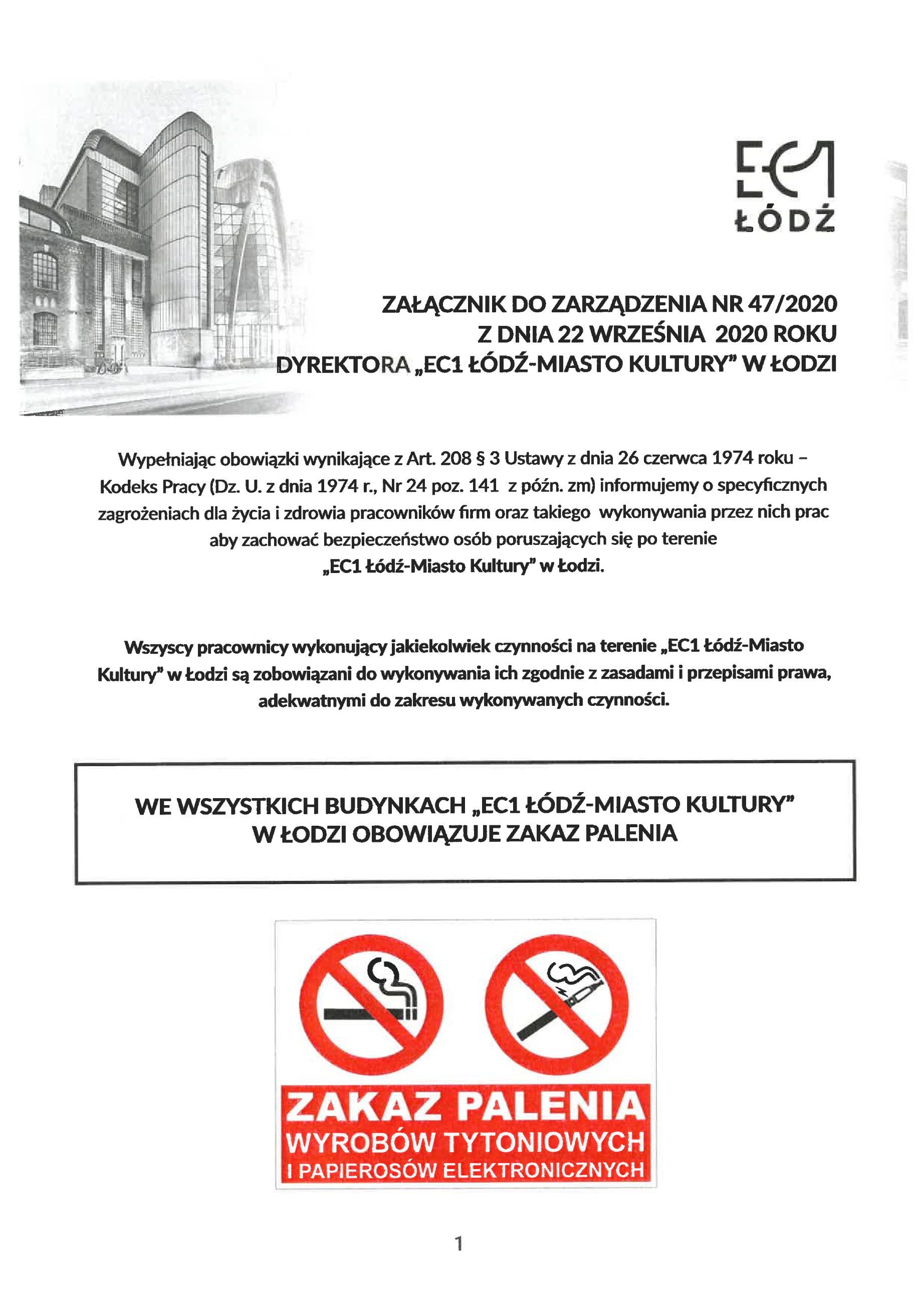 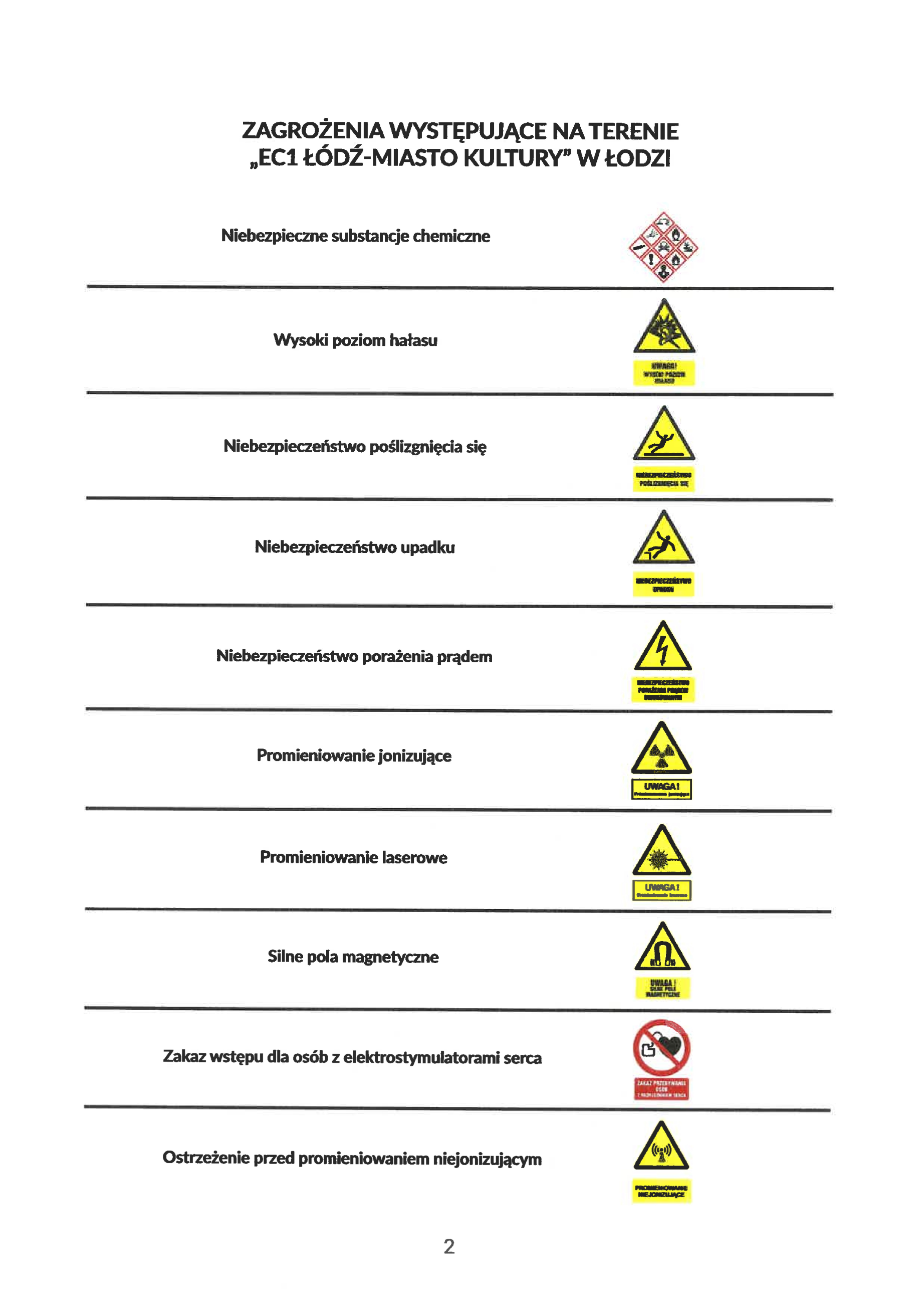 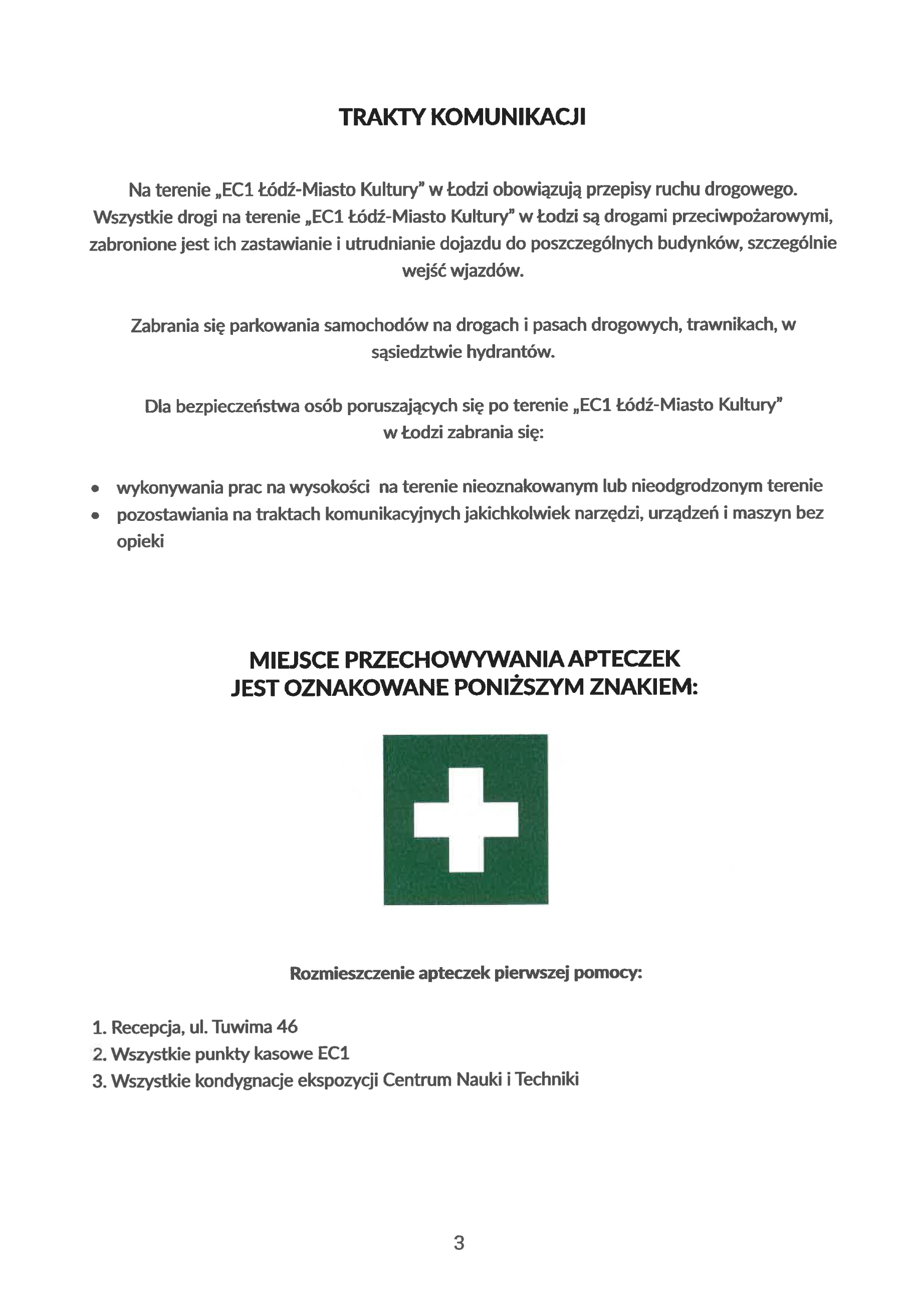 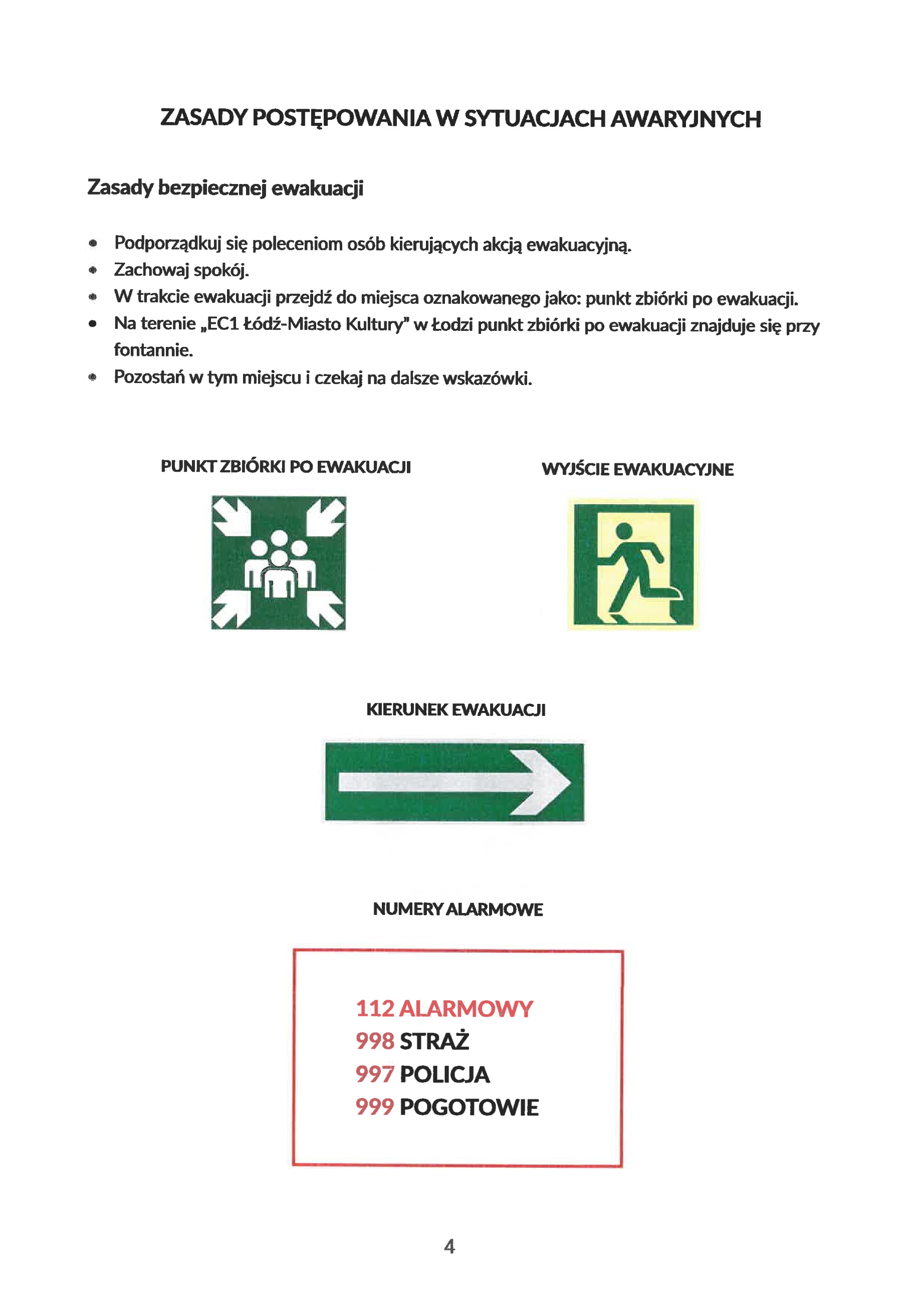 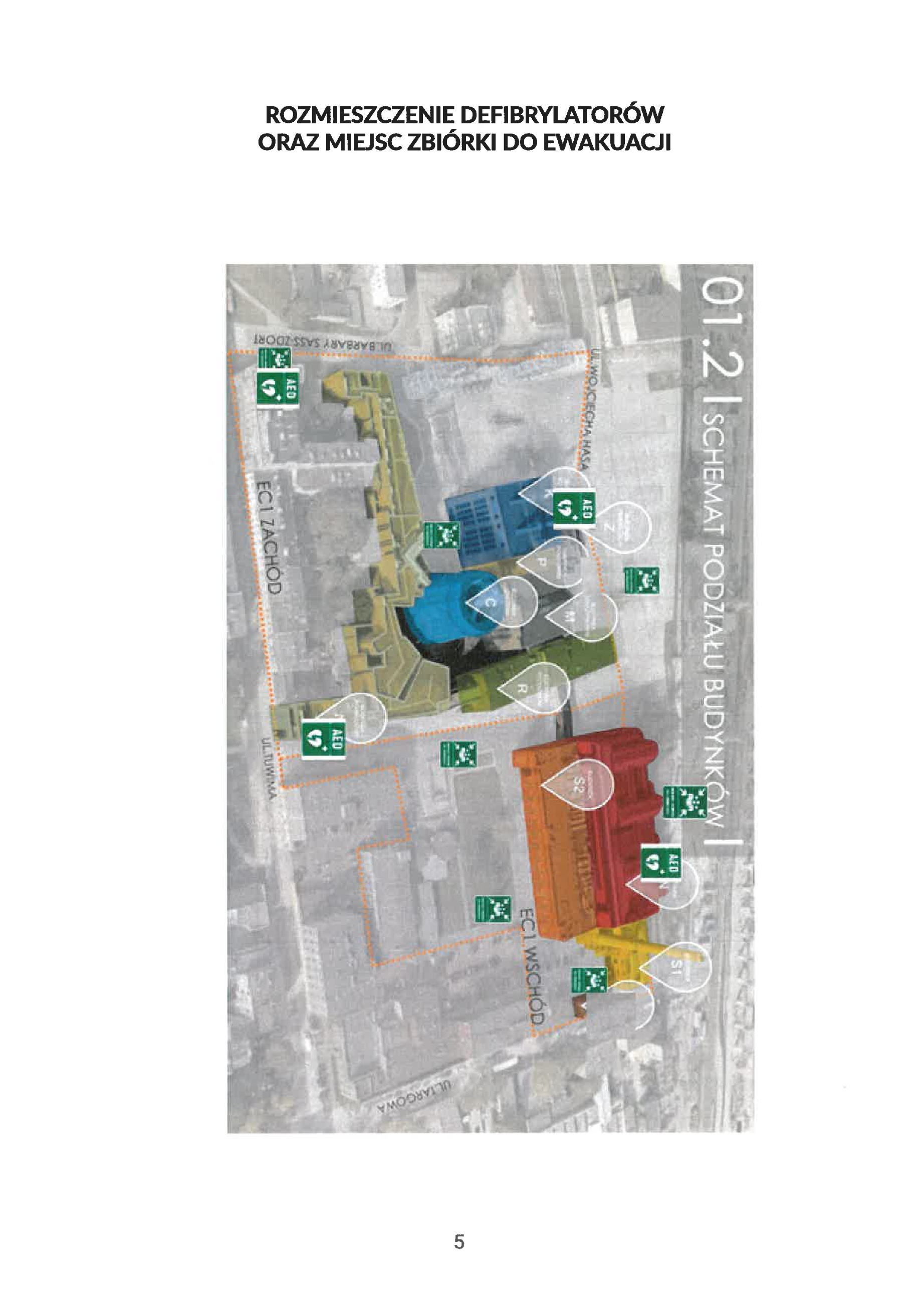 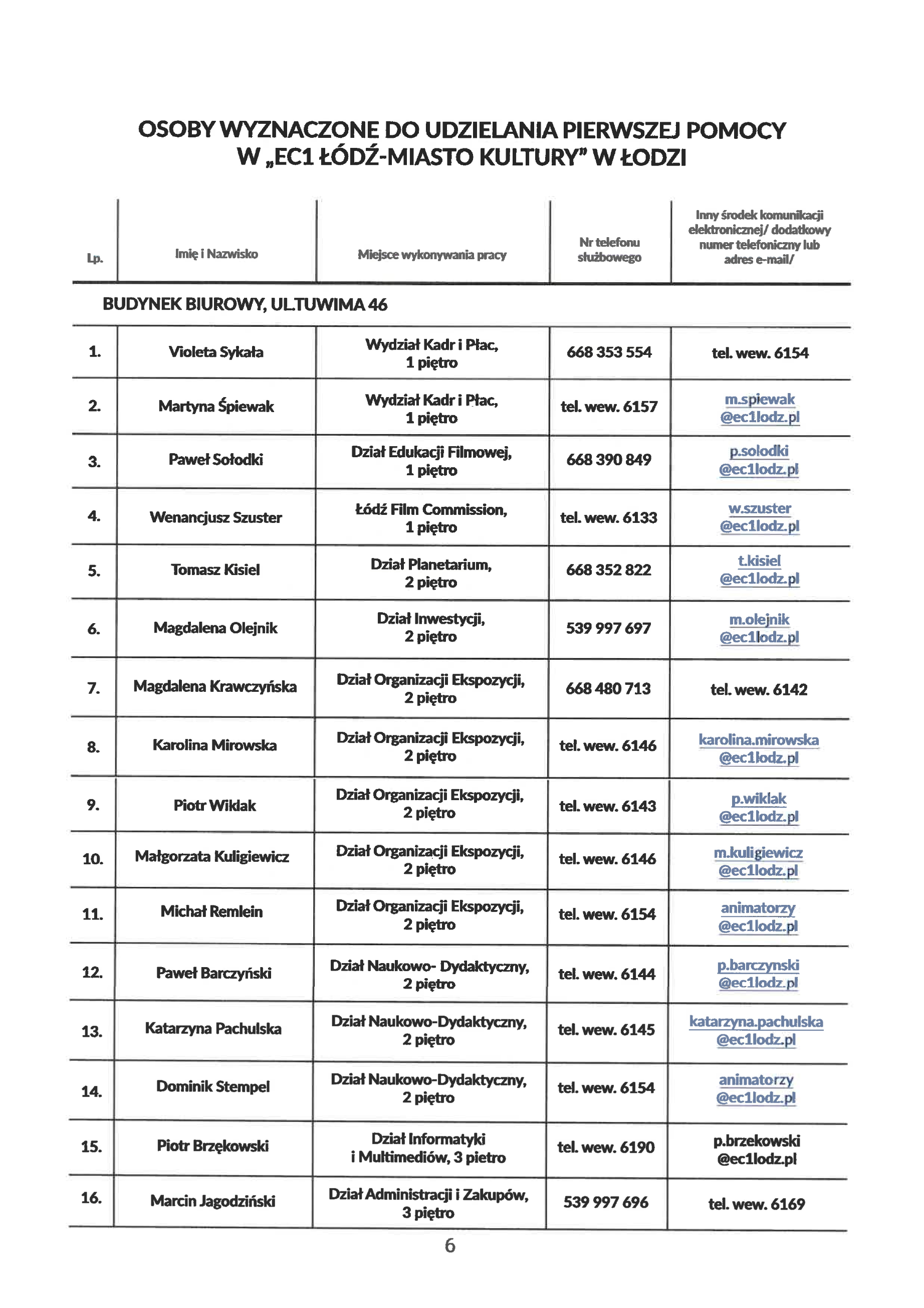 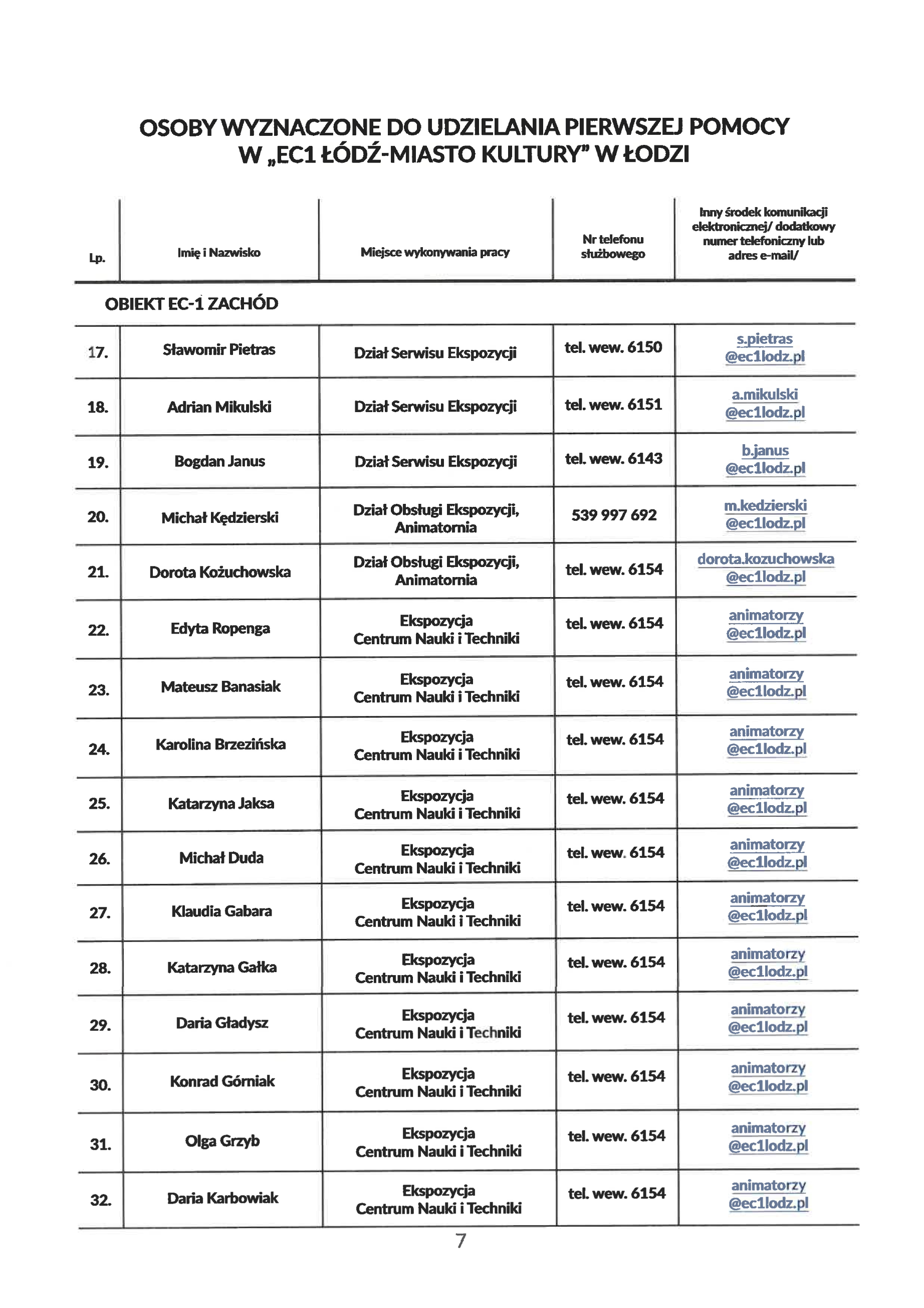 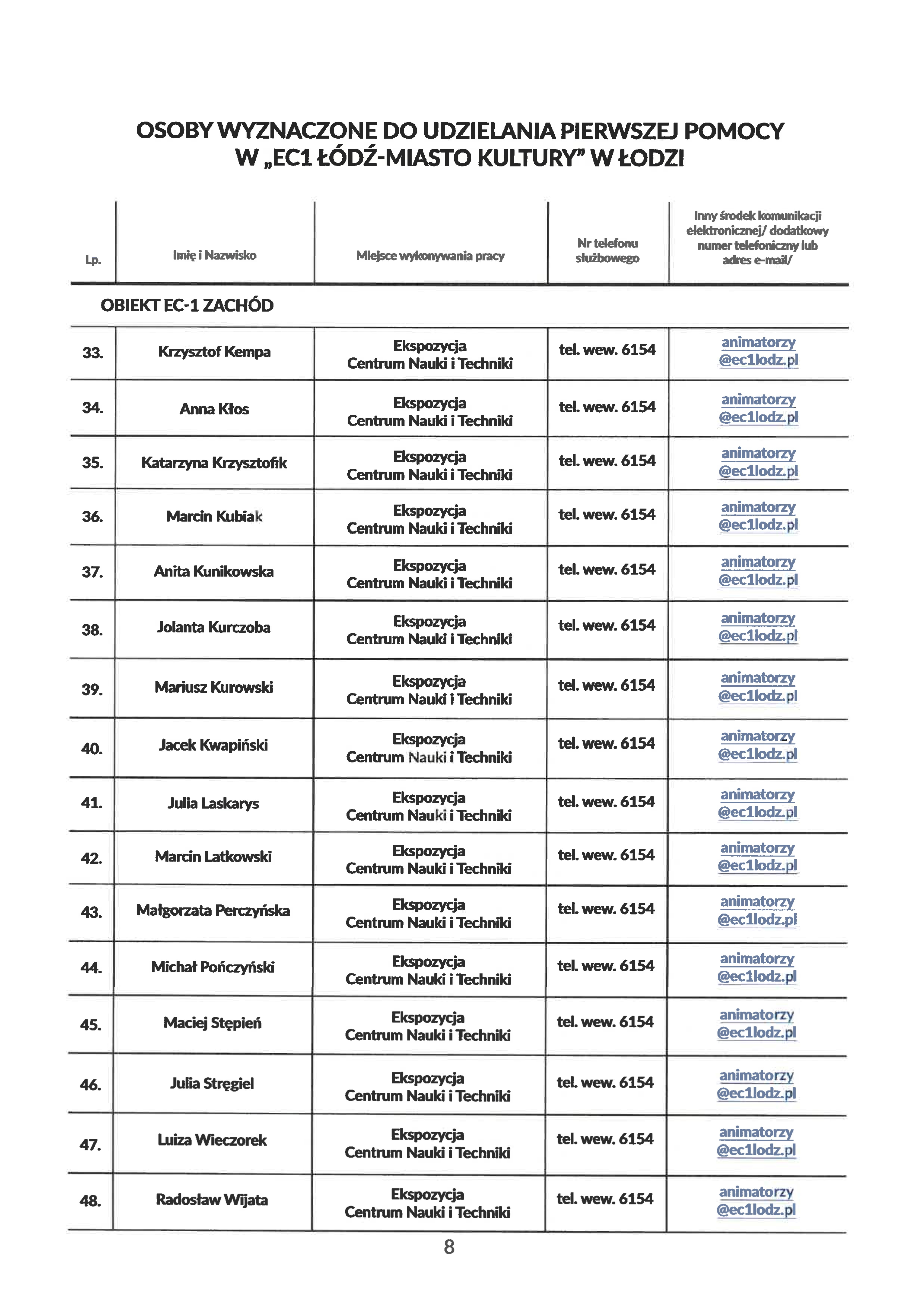 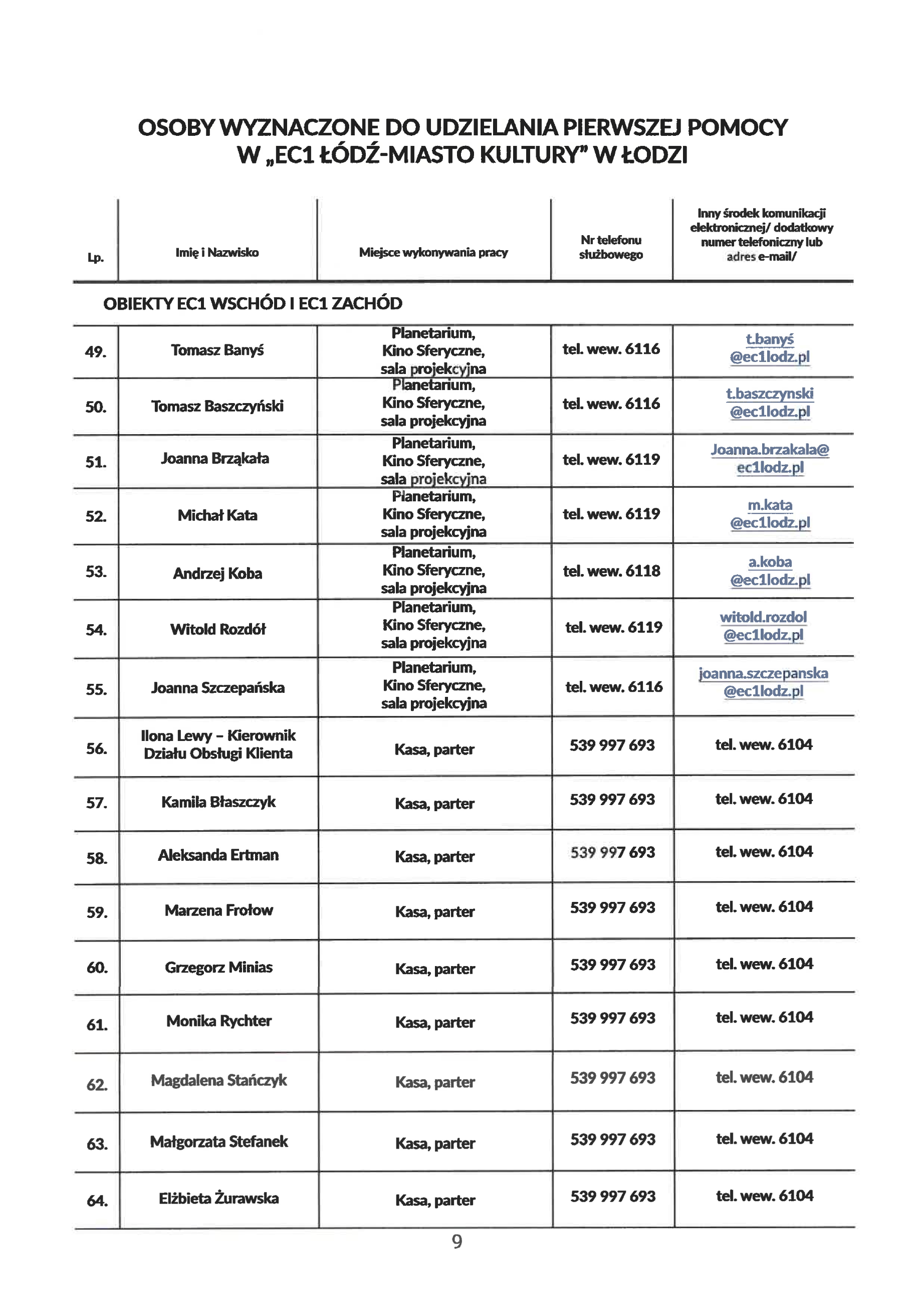 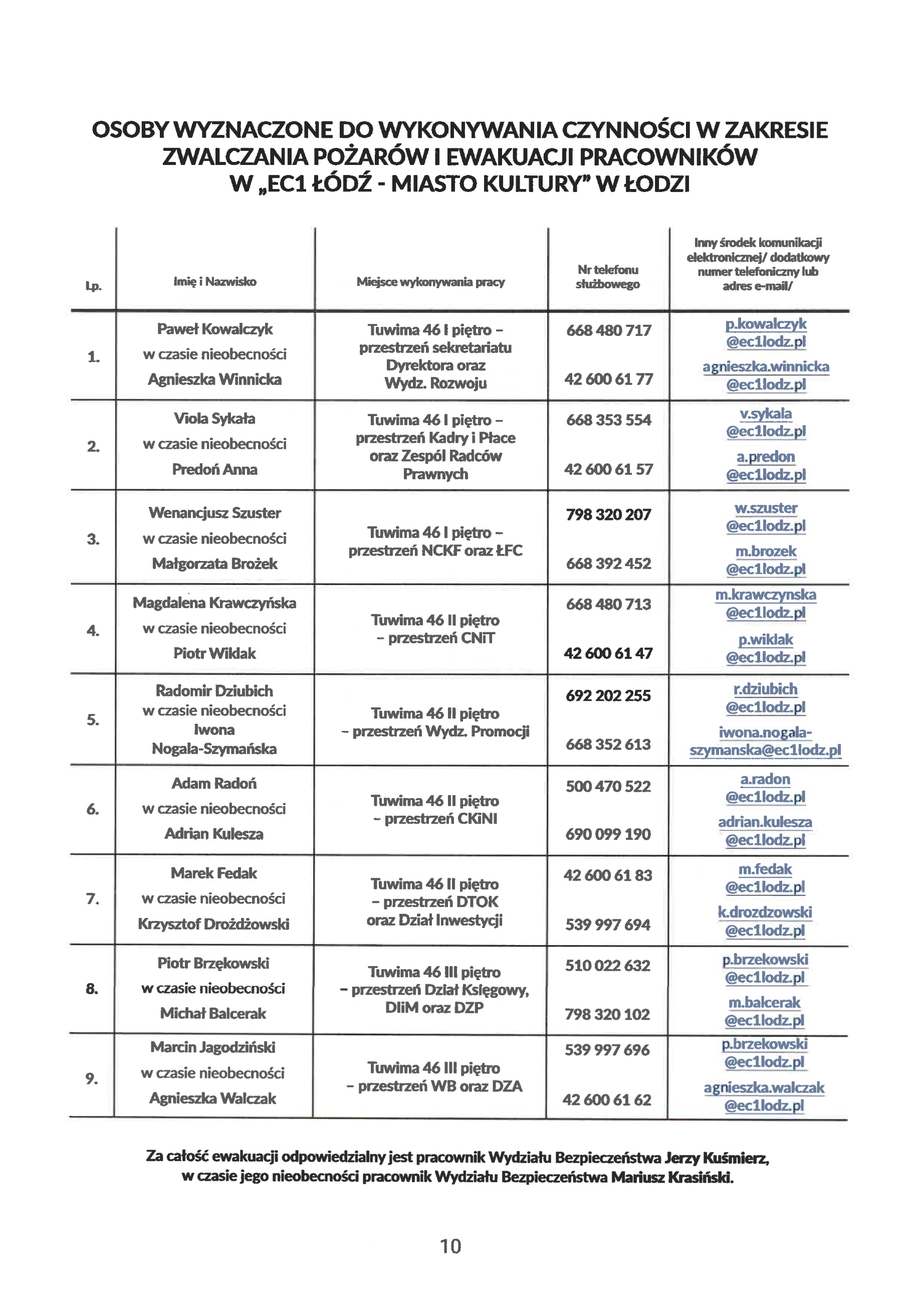 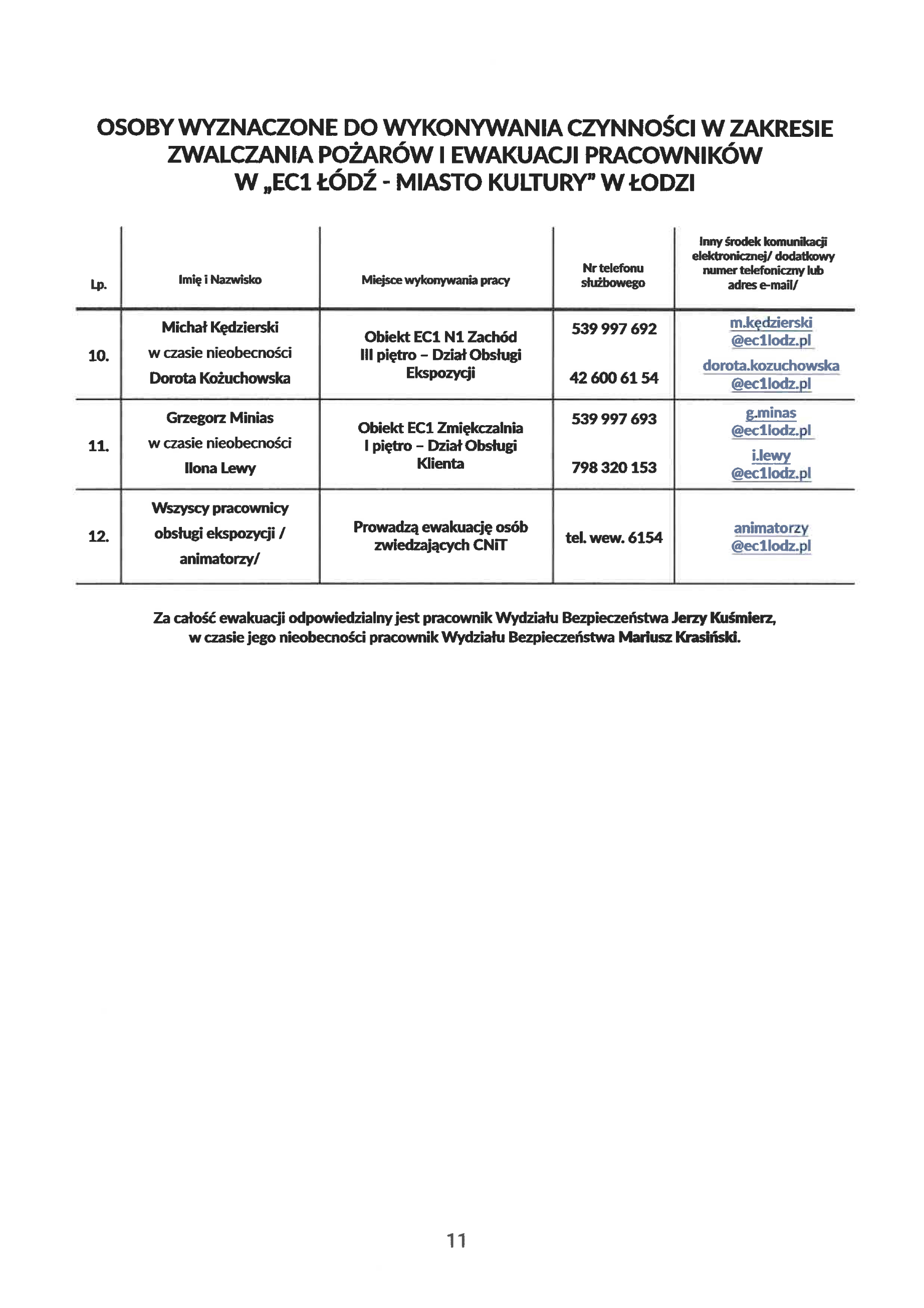 ZAMAWIAJĄCY:	WYKONAWCA: